Academic Recommendation LetterFrom,Keaton UnderwoodAp #636-8082 Arcu Avenue Thiensville Maryland 19587(564) 908-6970Date: 04/08-2000To,Nasim StrongAp #630-3889 Nulla. Street Watervliet Oklahoma 70863Subject: ( 	) Dear Nasim Strong,I am writing this letter to recommend [Name] for [the purpose of writing this letter such as a higher study or another job profile].I am glad to have known [Name] for [some semesters, or the duration of some project work done together, in several years]. I have been [his/her] mentor for [classes that the person has studied under your mentorship]. [Also, mention about project works or competitions that you have worked together].I say this from what I have observed while doing mentorship of [Name] you are writing this letter for] that [he/she] is filled with [traits like hard-working, innovation, and other characters]. While doing [some particular project or activity] I was specifically inspired by [his/her] [particular ability that he/she has showcased].So, I finally can recommend [Name] confidently for [the purpose of writing this letter such as a higher study or another job profile].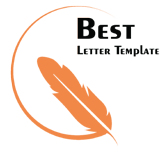 Sincerely,(Your Signature Here) Keaton Underwood